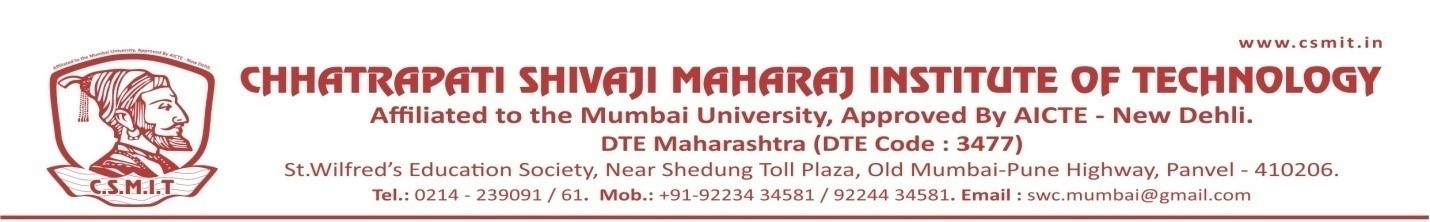 WEBINAR ON EMERGING TRENDS IN CIVIL ENGINEERING11TH OCTOBER 2021Organized byDEPARTMENT OF CIVIL ENGINEERINGABOUT THE PROGRAM: The session was conducted for the students to introduce about the topic Emerging Trends in Civil Engineering. Maximum number of students joined the session.SPEAKER NAME: MR. AMITAVA HAIDERSENIOR MANAGER-BUSINESS SUPPORT,CADD CENTRE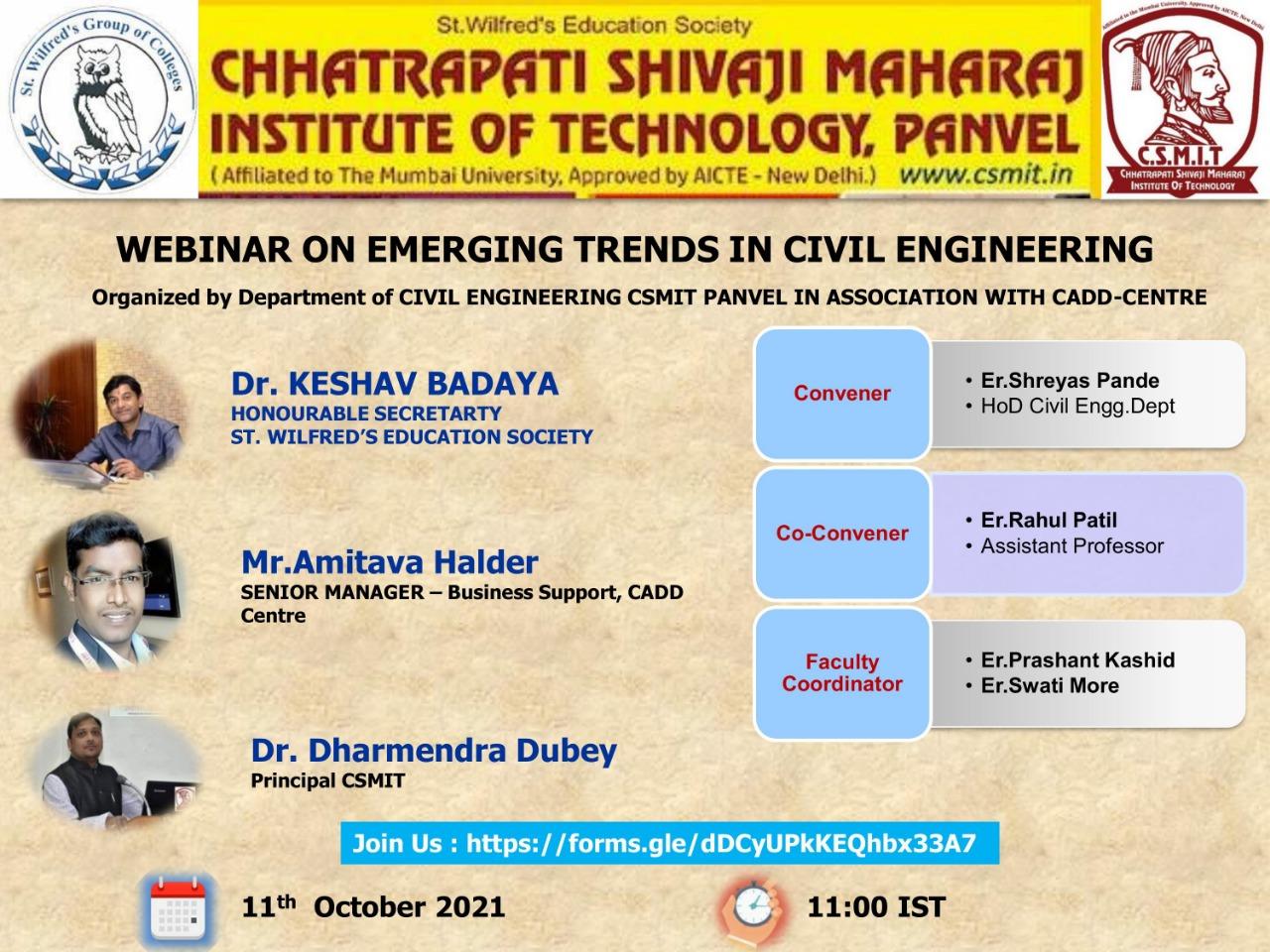 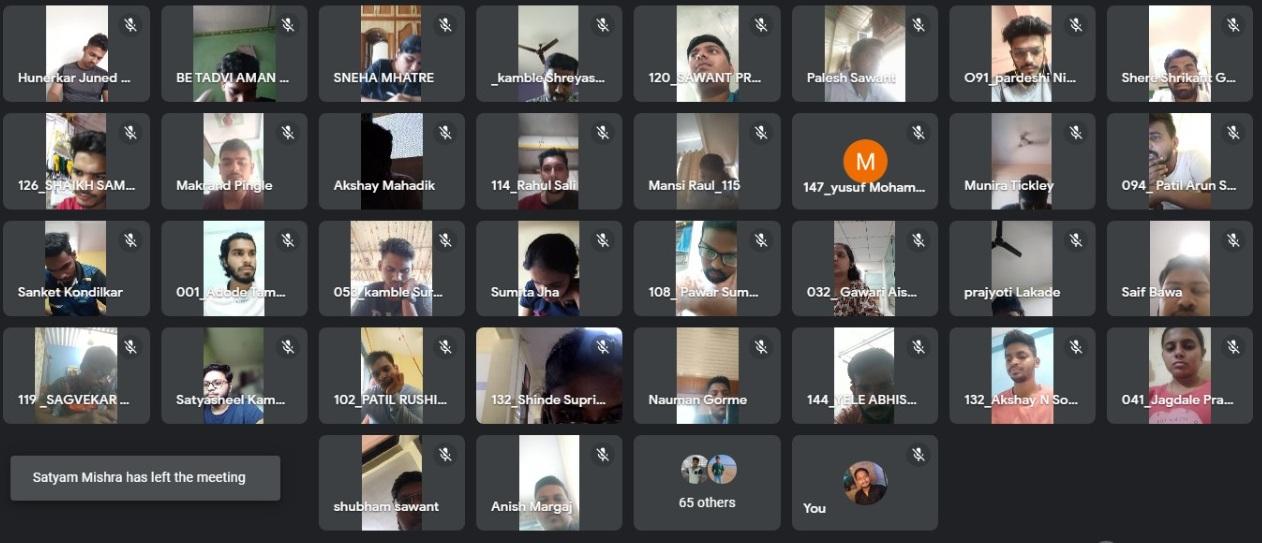 